SRBC Youth Group Devotional  March 18th, 2020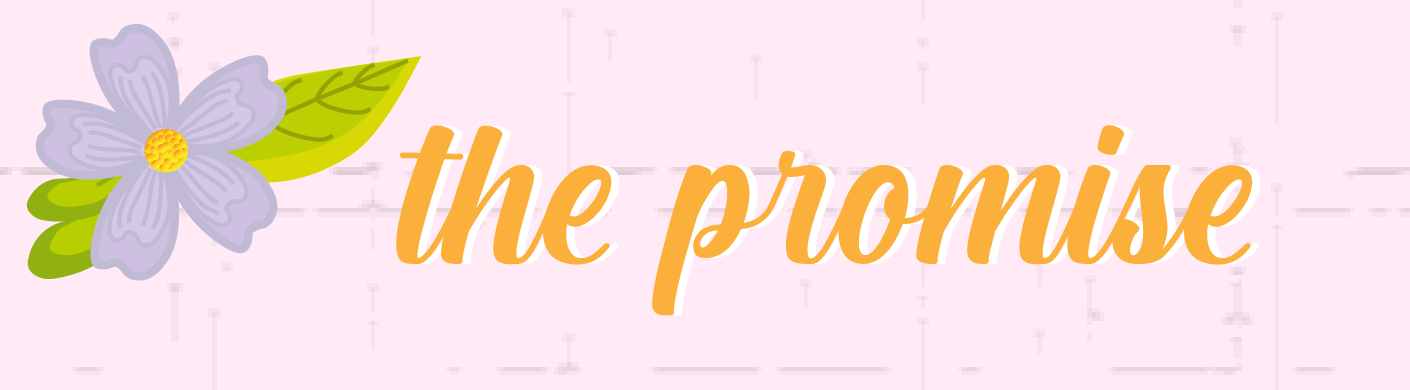 Joey Montoya • Student Ministries Pastor • South Reno Baptist ChurchGenesis 22:1-2, 6-12, HCSB –  1After these things God tested Abraham and said to him, “Abraham!” “Here I am,” he answered.  2“Take your son,” He said, “your only son Isaac, whom you love, go to the land of Moriah, and offer him there as a burnt offering on one of the mountains I will tell you about.”…6Abraham took the wood for the burnt offering and laid it on his son Isaac.  In his hand he took the fire and sacrificial knife, and the two of them walked on together.  7The Isaac spoke to his father Abraham and said, “my father.”  And he replied, “Here I am, my son.”  Isaac said, “The fire and the wood are here, but where is the lamb for the burnt offering?” 8Abraham answered, “God Himself will provide the lamb for the burnt offering, my son.” Then the two of them walked on together.  9When they arrived at the place that God had told him about, Abraham built the altar there and arranged the wood.  He bound his son Isaac and placed him on the altar on top of the wood.  10Then Abraham reached out and took the knife to slaughter his son.  11But the Angel of the Lord called to him from heaven and said, “Abraham, Abraham!” He replied, “Here I am.”  12Then He said, “Do not lay a hand on the boy or do anything to him.  For now I know that you fear God, since you have not withheld your only son from Me.  ___-___________-____-_So what?_____________-___--___God has not withheld anything from us—we should respond by not withholding anything from him.  